Lesson 4				22 October 2014Revision – family membersWrite the missing vowels. Who are these people? Explain in Englishst__p  f__th__rg__d  m__th__rf__ __nc__n__ __c__gr__ __t  gr__ndd__ __ght__rMe and my best friendCompare you and your best friend._______________________________________________________________? / _________________________________________________________________?My name is _________________________. / His/Her name is ______________________._______________________________________________________________? / _________________________________________________________________?I live in _________________________. /  He/She lives in _________________________. _______________________________________________________________? / _________________________________________________________________?My eyes are _________________________. /  His / Her eyes are _________________________. _______________________________________________________________? / _________________________________________________________________?My hobby is _________________________. /  His/Her hobby is _________________________. _______________________________________________________________? / _________________________________________________________________?I have got_____ brother(s) and ____ sister (s). / She/He has got_____ brother(s) and ____ sister (s).Traveling(Adapted from English Result Pre-Intermediate)3. What are these documents? Write down the words.  What do you need them for? Explain in English.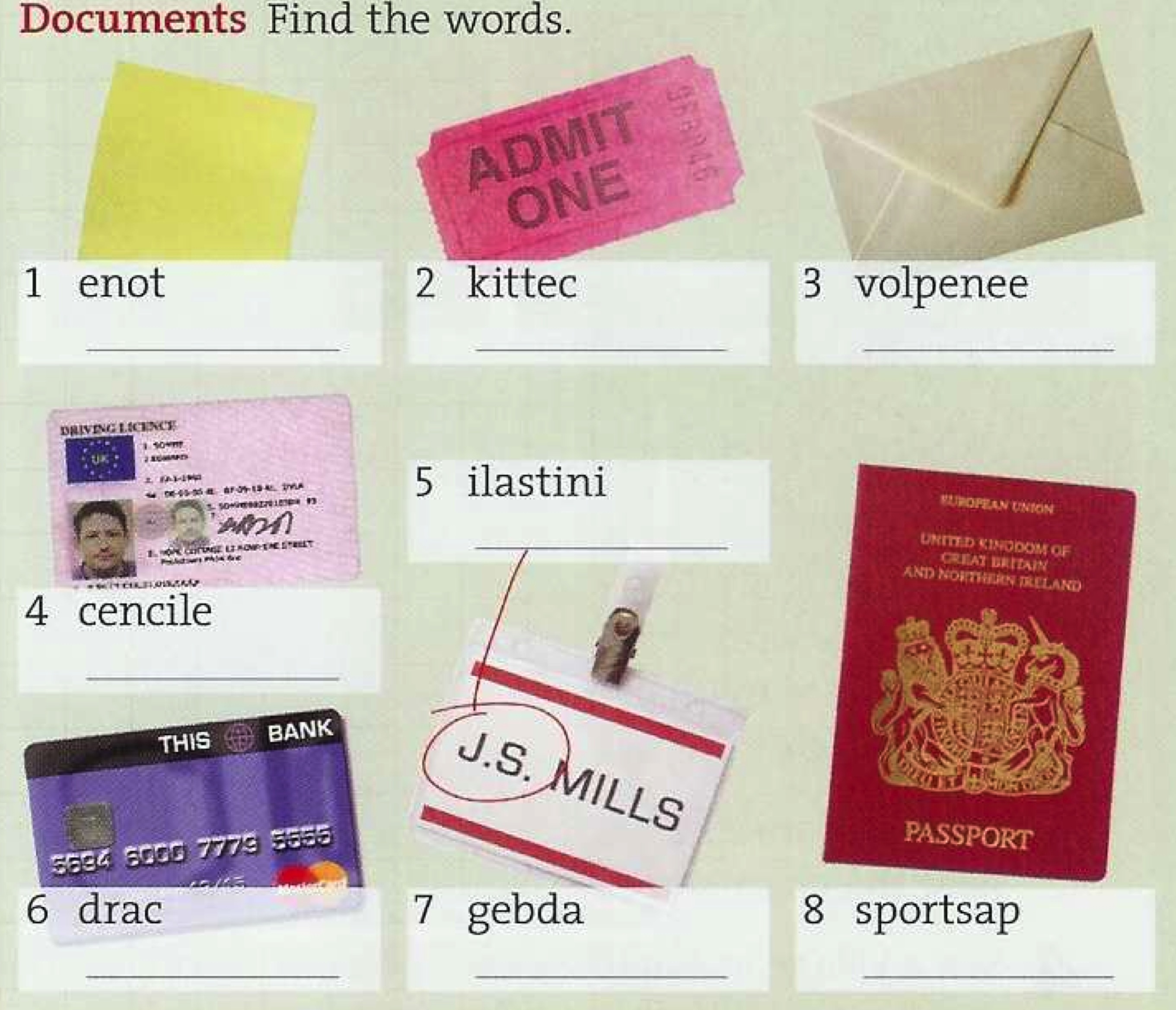 4. What kind of places can you see on the pictures? Read the descriptions below and match them with the pictures.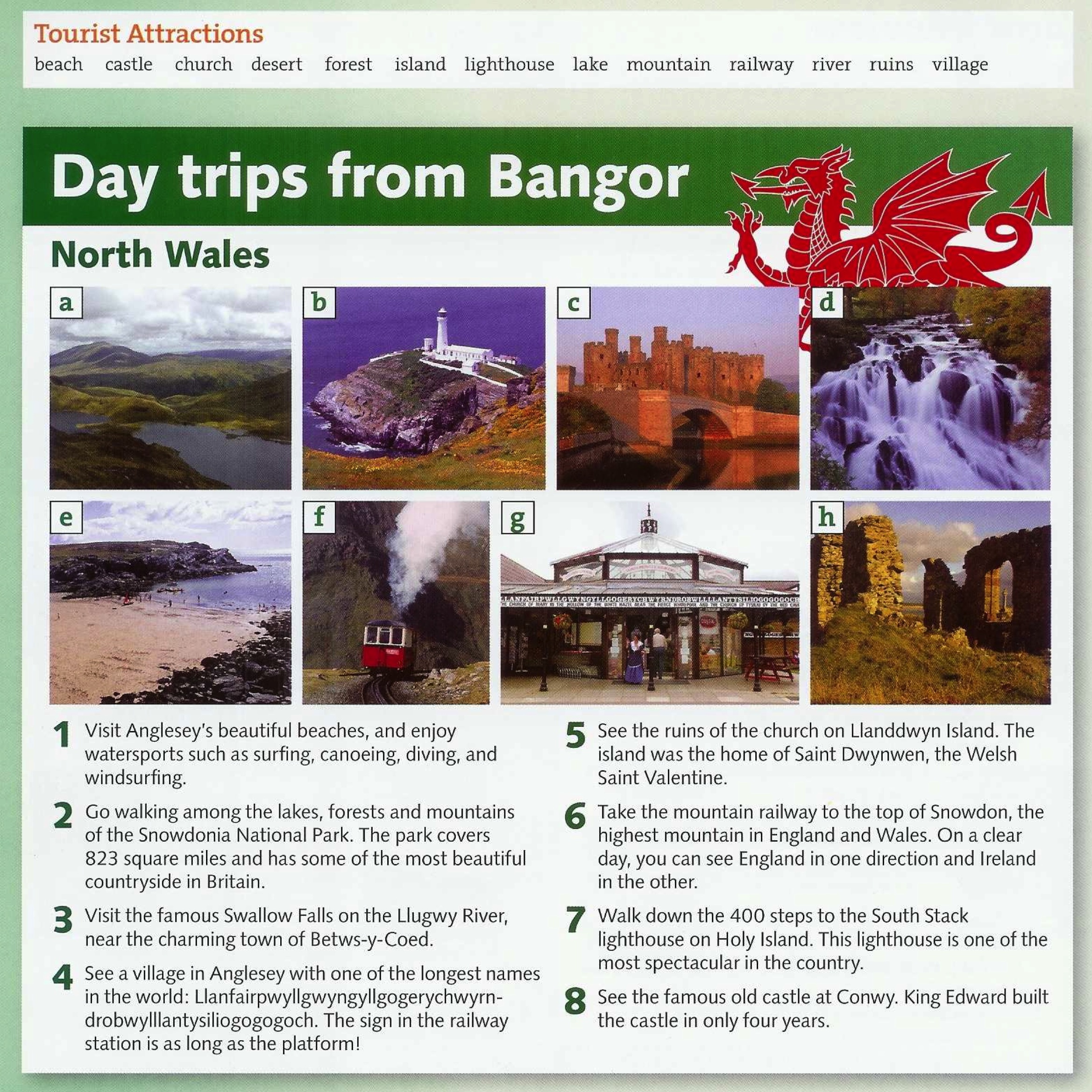 